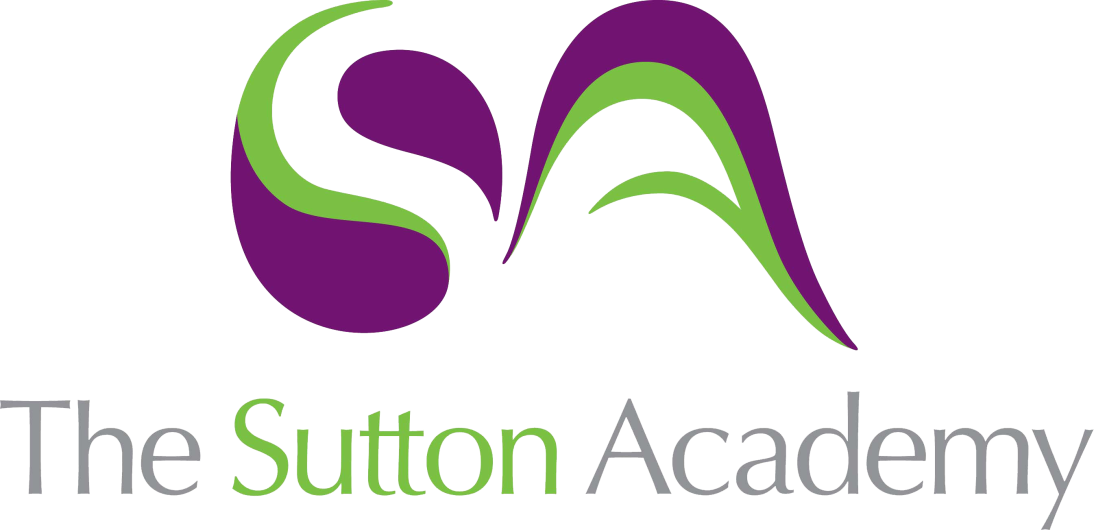 Knowledge Rich Curriculum Plan Year 11 Higher – Algebra 1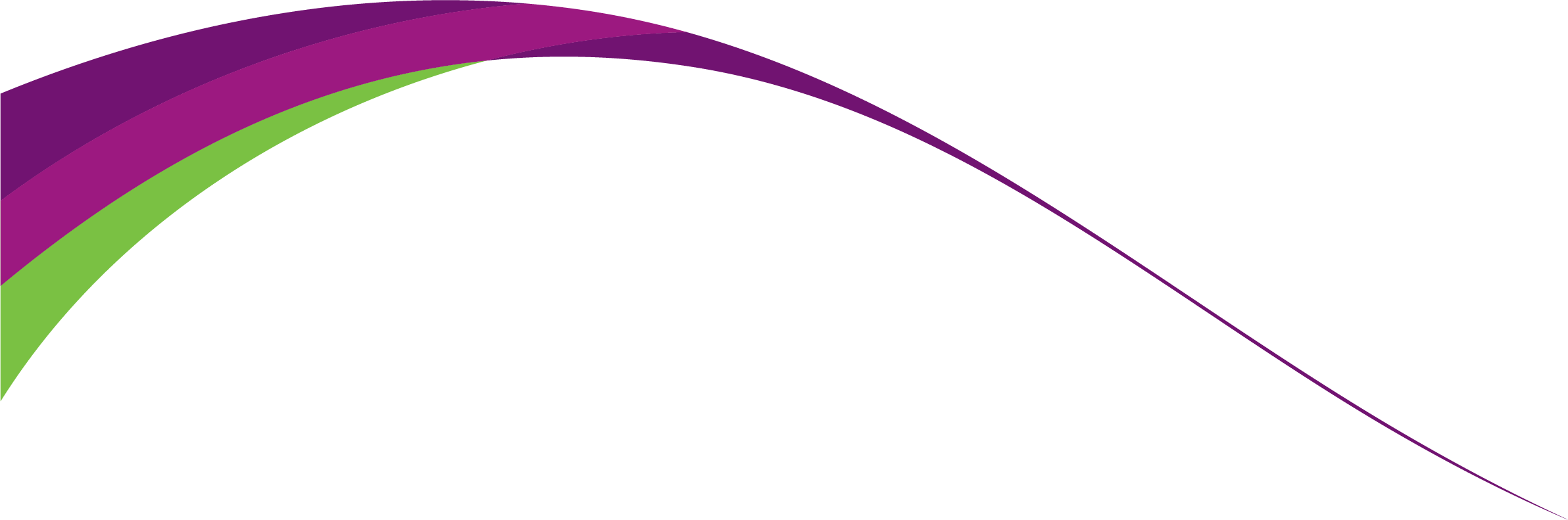 Lesson/Learning Sequence Intended Knowledge:Students will know that…Tiered Vocabulary Prior Knowledge:In order to know this students, need to already know that…Assessment To learn how to expand and simplify bracketsStudents will know how to expand and simplify an expression in the form 
(x ± a)(x ± b) ± (x ± c)(x ± d) including where brackets are squaredStudents will know how to expand three brackets and simplify their answers including where brackets are squared or cubedStudents will know how to form expressions by expanding bracketsAlgebraic Expression – A collection of variables and/or integers without an equals sign. It cannot be solved.Expand – in maths, expand means multiply outStudents should already know how to expand single and double bracketsExam Prep 2To learn how to factorise quadratics where the co-efficient of x2 is greater than 1Students will know how to factorise quadratics in the form ax2 + bx + c where b and c are either positive or negative and a > 1 Students will know how to factorise the difference of two squares where the coefficient of x2 is greater than 1Factorise – put back into brackets by bringing common factors outsideQuadratic – involving a squared algebraic term but no other power higher than 2Co-efficient – a number placed before and multiplying the variable in an algebraic expressionStudents need to know how to factorise into single bracketsStudents will know how to factorise quadratics in the form ax2 + bx + c where b and c are either positive or negative and a = 1 Exam Prep 2To learn how to solve linear equationsStudents will know how to solve linear equations involving fractionsStudents will know how to solve linear equations involving unknowns on both sidesSolve – find an answer Equation – A mathematical statement that two amounts, or groups of symbols representing an amount, are equal: Example  3x - 3 = 15Linear Equation – an equation between two variables that can be written in the form y=mx+c. Linear equations give a straight line when plotted on a graph.Inverse – oppositeStudents should know how to solve linear equations in the form 
ax + b = cStudents should know how to solve linear equations in the form 
a(bx + c) = dExam Prep 2To learn how to solve linear equations with unknowns on both sidesStudents will know how to solve linear equations involving unknowns on both sidesStudents will know how to solve linear equations with unknowns on both sides including where there are fractions and bracketsStudents will need to know how to expand bracketsStudents will need to know how to solve linear equations involving fractionsExam Prep 2To learn how to form and solve linear equationsStudents will know how to form and solve linear equations for a worded scenarioStudents will know how to form and solve linear equations involving shapeStudents will need to know how to calculate perimeter and areaStudents will need to know the basic angle factsStudents will need to know the properties of special trianglesExam Prep 2To learn how to represent, interpret and solve linear inequalitiesStudents will know how to represent inequalities on a number lineStudents will know how to write the inequality represented on a number lineStudents will know how to solve linear inequalitiesInequality – a symbol which makes a non-equal comparison between two numbers or other mathematical expressions e.g.  >, <, > and <Students will need to know how to solve linear equationsStudents should already know how to list integers that satisfy an inequalityExam Prep 2To learn how to rearrange formulae Students will know how to rearrange formulae involving fractions, powers and rootsStudents will know how to rearrange formulae involving bracketsStudents will know how to rearrange formulae where factorisation is required to isolate the variable we are trying to make the subjectRearrange – change the position of.Formula – A mathematical relationship or rule expressed in symbols. Example A=πr2Students will need to know how to factoriseStudents should already know how to rearrange very simple formulaeExam Prep 2To learn how to simplify algebraic fractionsStudents will know how to simplify algebraic fractionsStudents will need to know how to factorise into single bracketsStudents will need to know how to factorise into double bracketsExam Prep 2To learn how to add and subtract algebraic fractionsStudents will know how to add and subtract algebraic fractions where the denominator is numericalStudents will know how to add and subtract algebraic fractions where the denominator is algebraicStudents will know how to solve equations involving the addition and subtraction of algebraic fractions but only where the denominator is numericalDenominator – the bottom number in a fractionNumerator – the top number in a fractionStudents will need to know how to add and subtract fractionsStudents will need to know how to expand bracketsExam Prep 2To learn how to multiply and divide algebraic fractionsStudents will know how to multiply and divide algebraic fractions and will understand why factorisation and cross-cancelling is the easiest method for thisStudents will need to know how to multiply and divide fractionsStudents will need to know how to factorise into single and double bracketsExam Prep 2